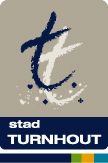 Ann Belmans
Consulent Welzijn
Stadskantoor, Campus Blairon 200, 2300 Turnhout
014 40 96 34
ann.belmans@turnhout.be
www.turnhout.be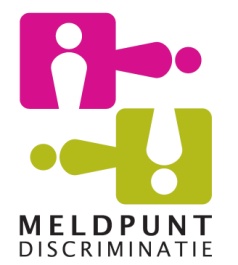 